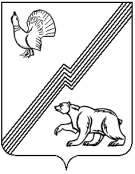 АДМИНИСТРАЦИЯ ГОРОДА ЮГОРСКАХанты-Мансийского автономного округа – Югры ПОСТАНОВЛЕНИЕот 22 декабря 2016 года                                                                                                              № 3283О внесении изменений в постановление администрации города Югорска от 31.10.2013 № 3283«О муниципальной программегорода Югорска «Развитие сети автомобильных дорог и транспорта в городе Югорскена 2014 - 2020 годы»В связи с уточнением объемов финансирования программных мероприятий,                          в соответствии с постановлением администрации города Югорска от 07.10.2013 № 2906                         «О муниципальных и ведомственных целевых программах города Югорска»:Внести в приложение к постановлению администрации города Югорска от 31.10.2013 № 3283 «О муниципальной программе города Югорска «Развитие сети автомобильных дорог и транспорта в городе Югорске на 2014 - 2020 годы» (с изменениями от 07.05.2014 № 2047,                     от 05.08.2014 № 3988, от 18.11.2014 № 6240, от 25.11.2014 № 6407, от 18.12.2014 № 7210,                      от 31.12.2014 № 7438, от 26.05.2015 № 2137, от 01.09.2015 № 2914, от 23.11.2015 № 3404,                      от 18.12.2015 № 3649, от 22.12.2015 № 3727, от 18.02.2016 № 377, от 17.03.2016 № 580,                         от 05.05.2016 № 960, от 28.06.2016 № 1528, от 13.09.2016 № 2212, от 23.11.2016 № 2888) следующие изменения:В паспорте муниципальной программы строку «Финансовое обеспечение муниципальной программы» изложить в новой редакции (приложение 1).1.2.Таблицу 2 изложить в новой редакции (приложение 2).2. Опубликовать постановление в официальном печатном издании города Югорска и разместить на официальном сайте администрации города Югорска.3. Настоящее постановление вступает в силу после его официального опубликования.Контроль за выполнением постановления возложить на заместителя главы                      города – директора департамента жилищно-коммунального и строительного комплекса администрации города Югорска В.К. Бандурина.Глава города Югорска                                                                                                    Р.З. СалаховПриложение 1к постановлению администрации города Югорскаот 22 декабря 2016 года  № 3283Приложение 2к постановлению Финансовое обеспечение муниципальной программыНа реализацию муниципальной программы планируется направить 1 298 189,8 тыс. руб., в том числе:2014 год – 230 201,5 тыс. руб.2015 год – 203 817,5 тыс. руб.2016 год – 291 325,1 тыс. руб.2017 год – 155 455,3 тыс. руб.2018 год – 130  314,2 тыс. руб.2019 год – 150 398,0 тыс. руб.2020 год – 136 678,2 тыс. руб.Из бюджета автономного округа – 360 984,7 тыс. руб., в том числе: 2014 год – 38 343,7 тыс. руб.2015 год – 65 818,7 тыс. руб.2016 год – 142 990,7 тыс. руб.2017 год – 32 900,4 тыс. руб.2018 год – 27 539,7 тыс. руб.2019 год – 26 690,1 тыс. руб.2020 год – 26 701,4 тыс. руб.Из бюджета города Югорска  – 937 205,1 тыс. руб., в том числе:2014 год – 191 857,8 тыс. руб.2015 год – 137 998,8 тыс. руб.2016 год – 148 334,4 тыс. руб.2017 год – 122 554,9 тыс. руб.2018 год – 102 774,5 тыс. руб.2019 год – 123 707,9 тыс. руб.2020 год – 109 976,8 тыс. руб.администрации города Югорскаот 22 декабря 2016 года  № 3283Таблица 2Перечень основных мероприятий муниципальной программы "Развитие сети автомобильных дорог и транспорта в городе Югорске на 2014 - 2020 годы"администрации города Югорскаот 22 декабря 2016 года  № 3283Таблица 2Перечень основных мероприятий муниципальной программы "Развитие сети автомобильных дорог и транспорта в городе Югорске на 2014 - 2020 годы"администрации города Югорскаот 22 декабря 2016 года  № 3283Таблица 2Перечень основных мероприятий муниципальной программы "Развитие сети автомобильных дорог и транспорта в городе Югорске на 2014 - 2020 годы"администрации города Югорскаот 22 декабря 2016 года  № 3283Таблица 2Перечень основных мероприятий муниципальной программы "Развитие сети автомобильных дорог и транспорта в городе Югорске на 2014 - 2020 годы"администрации города Югорскаот 22 декабря 2016 года  № 3283Таблица 2Перечень основных мероприятий муниципальной программы "Развитие сети автомобильных дорог и транспорта в городе Югорске на 2014 - 2020 годы"администрации города Югорскаот 22 декабря 2016 года  № 3283Таблица 2Перечень основных мероприятий муниципальной программы "Развитие сети автомобильных дорог и транспорта в городе Югорске на 2014 - 2020 годы"администрации города Югорскаот 22 декабря 2016 года  № 3283Таблица 2Перечень основных мероприятий муниципальной программы "Развитие сети автомобильных дорог и транспорта в городе Югорске на 2014 - 2020 годы"администрации города Югорскаот 22 декабря 2016 года  № 3283Таблица 2Перечень основных мероприятий муниципальной программы "Развитие сети автомобильных дорог и транспорта в городе Югорске на 2014 - 2020 годы"администрации города Югорскаот 22 декабря 2016 года  № 3283Таблица 2Перечень основных мероприятий муниципальной программы "Развитие сети автомобильных дорог и транспорта в городе Югорске на 2014 - 2020 годы"администрации города Югорскаот 22 декабря 2016 года  № 3283Таблица 2Перечень основных мероприятий муниципальной программы "Развитие сети автомобильных дорог и транспорта в городе Югорске на 2014 - 2020 годы"администрации города Югорскаот 22 декабря 2016 года  № 3283Таблица 2Перечень основных мероприятий муниципальной программы "Развитие сети автомобильных дорог и транспорта в городе Югорске на 2014 - 2020 годы"администрации города Югорскаот 22 декабря 2016 года  № 3283Таблица 2Перечень основных мероприятий муниципальной программы "Развитие сети автомобильных дорог и транспорта в городе Югорске на 2014 - 2020 годы"администрации города Югорскаот 22 декабря 2016 года  № 3283Таблица 2Перечень основных мероприятий муниципальной программы "Развитие сети автомобильных дорог и транспорта в городе Югорске на 2014 - 2020 годы"администрации города Югорскаот 22 декабря 2016 года  № 3283Таблица 2Перечень основных мероприятий муниципальной программы "Развитие сети автомобильных дорог и транспорта в городе Югорске на 2014 - 2020 годы"администрации города Югорскаот 22 декабря 2016 года  № 3283Таблица 2Перечень основных мероприятий муниципальной программы "Развитие сети автомобильных дорог и транспорта в городе Югорске на 2014 - 2020 годы"администрации города Югорскаот 22 декабря 2016 года  № 3283Таблица 2Перечень основных мероприятий муниципальной программы "Развитие сети автомобильных дорог и транспорта в городе Югорске на 2014 - 2020 годы"администрации города Югорскаот 22 декабря 2016 года  № 3283Таблица 2Перечень основных мероприятий муниципальной программы "Развитие сети автомобильных дорог и транспорта в городе Югорске на 2014 - 2020 годы"администрации города Югорскаот 22 декабря 2016 года  № 3283Таблица 2Перечень основных мероприятий муниципальной программы "Развитие сети автомобильных дорог и транспорта в городе Югорске на 2014 - 2020 годы"администрации города Югорскаот 22 декабря 2016 года  № 3283Таблица 2Перечень основных мероприятий муниципальной программы "Развитие сети автомобильных дорог и транспорта в городе Югорске на 2014 - 2020 годы"администрации города Югорскаот 22 декабря 2016 года  № 3283Таблица 2Перечень основных мероприятий муниципальной программы "Развитие сети автомобильных дорог и транспорта в городе Югорске на 2014 - 2020 годы"администрации города Югорскаот 22 декабря 2016 года  № 3283Таблица 2Перечень основных мероприятий муниципальной программы "Развитие сети автомобильных дорог и транспорта в городе Югорске на 2014 - 2020 годы"Код строки№ основного мероприятияОсновные мероприятия программы (связь мероприятий с целевыми показателями муниципальной программы)Ответственный исполнитель/ соисполнитель (наименование органа или структурного подразделения)Ответственный исполнитель/ соисполнитель (наименование органа или структурного подразделения)Финансовые затраты на реализацию (тыс. руб.)Финансовые затраты на реализацию (тыс. руб.)Финансовые затраты на реализацию (тыс. руб.)Финансовые затраты на реализацию (тыс. руб.)Финансовые затраты на реализацию (тыс. руб.)Финансовые затраты на реализацию (тыс. руб.)Финансовые затраты на реализацию (тыс. руб.)Финансовые затраты на реализацию (тыс. руб.)Источники финансированияИсточники финансированияВсего20142014201520162016201720172018201920192019201920201234455677899101011121212121301Цель: Создание условий для устойчивого развития сети автомобильных дорог местного значения и транспорта, обеспечивающее повышение доступности и безопасности транспортных услугЦель: Создание условий для устойчивого развития сети автомобильных дорог местного значения и транспорта, обеспечивающее повышение доступности и безопасности транспортных услугЦель: Создание условий для устойчивого развития сети автомобильных дорог местного значения и транспорта, обеспечивающее повышение доступности и безопасности транспортных услугЦель: Создание условий для устойчивого развития сети автомобильных дорог местного значения и транспорта, обеспечивающее повышение доступности и безопасности транспортных услугЦель: Создание условий для устойчивого развития сети автомобильных дорог местного значения и транспорта, обеспечивающее повышение доступности и безопасности транспортных услугЦель: Создание условий для устойчивого развития сети автомобильных дорог местного значения и транспорта, обеспечивающее повышение доступности и безопасности транспортных услугЦель: Создание условий для устойчивого развития сети автомобильных дорог местного значения и транспорта, обеспечивающее повышение доступности и безопасности транспортных услугЦель: Создание условий для устойчивого развития сети автомобильных дорог местного значения и транспорта, обеспечивающее повышение доступности и безопасности транспортных услугЦель: Создание условий для устойчивого развития сети автомобильных дорог местного значения и транспорта, обеспечивающее повышение доступности и безопасности транспортных услугЦель: Создание условий для устойчивого развития сети автомобильных дорог местного значения и транспорта, обеспечивающее повышение доступности и безопасности транспортных услугЦель: Создание условий для устойчивого развития сети автомобильных дорог местного значения и транспорта, обеспечивающее повышение доступности и безопасности транспортных услугЦель: Создание условий для устойчивого развития сети автомобильных дорог местного значения и транспорта, обеспечивающее повышение доступности и безопасности транспортных услугЦель: Создание условий для устойчивого развития сети автомобильных дорог местного значения и транспорта, обеспечивающее повышение доступности и безопасности транспортных услугЦель: Создание условий для устойчивого развития сети автомобильных дорог местного значения и транспорта, обеспечивающее повышение доступности и безопасности транспортных услугЦель: Создание условий для устойчивого развития сети автомобильных дорог местного значения и транспорта, обеспечивающее повышение доступности и безопасности транспортных услугЦель: Создание условий для устойчивого развития сети автомобильных дорог местного значения и транспорта, обеспечивающее повышение доступности и безопасности транспортных услугЦель: Создание условий для устойчивого развития сети автомобильных дорог местного значения и транспорта, обеспечивающее повышение доступности и безопасности транспортных услугЦель: Создание условий для устойчивого развития сети автомобильных дорог местного значения и транспорта, обеспечивающее повышение доступности и безопасности транспортных услугЦель: Создание условий для устойчивого развития сети автомобильных дорог местного значения и транспорта, обеспечивающее повышение доступности и безопасности транспортных услугЦель: Создание условий для устойчивого развития сети автомобильных дорог местного значения и транспорта, обеспечивающее повышение доступности и безопасности транспортных услуг02Задача 1. Строительство, реконструкция и капитальный   ремонт автомобильных дорог общего пользования местного значения.Задача 1. Строительство, реконструкция и капитальный   ремонт автомобильных дорог общего пользования местного значения.Задача 1. Строительство, реконструкция и капитальный   ремонт автомобильных дорог общего пользования местного значения.Задача 1. Строительство, реконструкция и капитальный   ремонт автомобильных дорог общего пользования местного значения.Задача 1. Строительство, реконструкция и капитальный   ремонт автомобильных дорог общего пользования местного значения.Задача 1. Строительство, реконструкция и капитальный   ремонт автомобильных дорог общего пользования местного значения.Задача 1. Строительство, реконструкция и капитальный   ремонт автомобильных дорог общего пользования местного значения.Задача 1. Строительство, реконструкция и капитальный   ремонт автомобильных дорог общего пользования местного значения.Задача 1. Строительство, реконструкция и капитальный   ремонт автомобильных дорог общего пользования местного значения.Задача 1. Строительство, реконструкция и капитальный   ремонт автомобильных дорог общего пользования местного значения.Задача 1. Строительство, реконструкция и капитальный   ремонт автомобильных дорог общего пользования местного значения.Задача 1. Строительство, реконструкция и капитальный   ремонт автомобильных дорог общего пользования местного значения.Задача 1. Строительство, реконструкция и капитальный   ремонт автомобильных дорог общего пользования местного значения.Задача 1. Строительство, реконструкция и капитальный   ремонт автомобильных дорог общего пользования местного значения.Задача 1. Строительство, реконструкция и капитальный   ремонт автомобильных дорог общего пользования местного значения.Задача 1. Строительство, реконструкция и капитальный   ремонт автомобильных дорог общего пользования местного значения.Задача 1. Строительство, реконструкция и капитальный   ремонт автомобильных дорог общего пользования местного значения.Задача 1. Строительство, реконструкция и капитальный   ремонт автомобильных дорог общего пользования местного значения.Задача 1. Строительство, реконструкция и капитальный   ремонт автомобильных дорог общего пользования местного значения.Задача 1. Строительство, реконструкция и капитальный   ремонт автомобильных дорог общего пользования местного значения.031Выполнение работ по строительству (реконструкции), капитальному ремонту  автомобильных дорог общего пользования местного значения (1, 2)ДЖКиСКДЖКиСКДЖКиСКбюджет автономного округа329 689,038 343,738 343,758 454,0119 059,7119 059,732 900,432 900,427 539,726 690,126 690,126 690,126 690,126 701,404местный бюджет169 674,660 932,360 932,325 543,619 572,119 572,19 738,29 738,215 774,536 707,936 707,936 707,936 707,91 406,005Всего499 363,699 276,099 276,083 997,6138 631,8138 631,842 638,642 638,643 314,263 398,063 398,063 398,063 398,028 107,406ДМСиГДМСиГДМСиГбюджет автономного округа0,00,00,00,00,00,00,00,00,00,00,00,00,00,007местный бюджет37 000,013 000,013 000,00,011 000,011 000,07 000,07 000,00,00,00,00,00,06 000,008Всего37 000,013 000,013 000,00,011 000,011 000,07 000,07 000,00,00,00,00,00,06 000,009ИТОГО по задаче 1ДЖКиСК/ ДМСиГДЖКиСК/ ДМСиГДЖКиСК/ ДМСиГбюджет автономного округа329 689,038 343,738 343,758 454,0119 059,7119 059,732 900,432 900,427 539,726 690,126 690,126 690,126 690,126 701,410местный бюджет206 674,673 932,373 932,325 543,630 572,130 572,116 738,216 738,215 774,536 707,936 707,936 707,936 707,97 406,011Всего536 363,6112 276,0112 276,083 997,6149 631,8149 631,849 638,649 638,643 314,263 398,063 398,063 398,063 398,034 107,412Задача 2. Обеспечение функционирования сети автомобильных дорог общего пользования местного значения.Задача 2. Обеспечение функционирования сети автомобильных дорог общего пользования местного значения.Задача 2. Обеспечение функционирования сети автомобильных дорог общего пользования местного значения.Задача 2. Обеспечение функционирования сети автомобильных дорог общего пользования местного значения.Задача 2. Обеспечение функционирования сети автомобильных дорог общего пользования местного значения.Задача 2. Обеспечение функционирования сети автомобильных дорог общего пользования местного значения.Задача 2. Обеспечение функционирования сети автомобильных дорог общего пользования местного значения.Задача 2. Обеспечение функционирования сети автомобильных дорог общего пользования местного значения.Задача 2. Обеспечение функционирования сети автомобильных дорог общего пользования местного значения.Задача 2. Обеспечение функционирования сети автомобильных дорог общего пользования местного значения.Задача 2. Обеспечение функционирования сети автомобильных дорог общего пользования местного значения.Задача 2. Обеспечение функционирования сети автомобильных дорог общего пользования местного значения.Задача 2. Обеспечение функционирования сети автомобильных дорог общего пользования местного значения.Задача 2. Обеспечение функционирования сети автомобильных дорог общего пользования местного значения.Задача 2. Обеспечение функционирования сети автомобильных дорог общего пользования местного значения.Задача 2. Обеспечение функционирования сети автомобильных дорог общего пользования местного значения.Задача 2. Обеспечение функционирования сети автомобильных дорог общего пользования местного значения.Задача 2. Обеспечение функционирования сети автомобильных дорог общего пользования местного значения.Задача 2. Обеспечение функционирования сети автомобильных дорог общего пользования местного значения.132Текущее содержание и ремонт городских дорог (3)ДЖКиСКДЖКиСКбюджет автономного округабюджет автономного округа23 931,00,00,00,023 931,00,00,00,00,00,00,00,00,00,014местный бюджетместный бюджет615 853,8100 124,994 734,294 734,299 706,390 800,090 800,074 000,074 000,074 000,074 000,074 000,074 000,082 488,4 15ВсегоВсего639 784,8100 124,994 734,294 734,2123 637,390 800,090 800,074 000,074 000,074 000,074 000,074 000,074 000,082 488,416ИТОГО по задаче 2ДЖКиСКДЖКиСКбюджет автономного округабюджет автономного округа23 931,00,00,00,023 931,00,00,00,00,00,00,00,00,00,017местный бюджетместный бюджет615 853,8100 124,994 734,294 734,299 706,390 800,090 800,074 000,074 000,074 000,074 000,074 000,074 000,082 488,418ВсегоВсего639 784,8100 124,994 734,294 734,2123 637,390 800,090 800,074 000,074 000,074 000,074 000,074 000,074 000,082 488,419Задача 3. Обеспечение доступности и повышение качества дорожной деятельности и транспортных услуг автомобильным транспортом.Задача 3. Обеспечение доступности и повышение качества дорожной деятельности и транспортных услуг автомобильным транспортом.Задача 3. Обеспечение доступности и повышение качества дорожной деятельности и транспортных услуг автомобильным транспортом.Задача 3. Обеспечение доступности и повышение качества дорожной деятельности и транспортных услуг автомобильным транспортом.Задача 3. Обеспечение доступности и повышение качества дорожной деятельности и транспортных услуг автомобильным транспортом.Задача 3. Обеспечение доступности и повышение качества дорожной деятельности и транспортных услуг автомобильным транспортом.Задача 3. Обеспечение доступности и повышение качества дорожной деятельности и транспортных услуг автомобильным транспортом.Задача 3. Обеспечение доступности и повышение качества дорожной деятельности и транспортных услуг автомобильным транспортом.Задача 3. Обеспечение доступности и повышение качества дорожной деятельности и транспортных услуг автомобильным транспортом.Задача 3. Обеспечение доступности и повышение качества дорожной деятельности и транспортных услуг автомобильным транспортом.Задача 3. Обеспечение доступности и повышение качества дорожной деятельности и транспортных услуг автомобильным транспортом.Задача 3. Обеспечение доступности и повышение качества дорожной деятельности и транспортных услуг автомобильным транспортом.Задача 3. Обеспечение доступности и повышение качества дорожной деятельности и транспортных услуг автомобильным транспортом.Задача 3. Обеспечение доступности и повышение качества дорожной деятельности и транспортных услуг автомобильным транспортом.Задача 3. Обеспечение доступности и повышение качества дорожной деятельности и транспортных услуг автомобильным транспортом.Задача 3. Обеспечение доступности и повышение качества дорожной деятельности и транспортных услуг автомобильным транспортом.Задача 3. Обеспечение доступности и повышение качества дорожной деятельности и транспортных услуг автомобильным транспортом.Задача 3. Обеспечение доступности и повышение качества дорожной деятельности и транспортных услуг автомобильным транспортом.Задача 3. Обеспечение доступности и повышение качества дорожной деятельности и транспортных услуг автомобильным транспортом.Задача 3. Обеспечение доступности и повышение качества дорожной деятельности и транспортных услуг автомобильным транспортом.203Предоставление субсидии организациям автомобильного транспорта на возмещение убытков от пассажирских перевозок  на территории города Югорска по регулируемым тарифам (4) ДЖКиСКДЖКиСКбюджет автономного округабюджет автономного округа7 364,70,07 364,77 364,70,00,00,00,00,00,00,00,00,00,021местный бюджетместный бюджет112 904,017 800,617 721,017 721,017 600,013 700,013 700,013 000,0 13 000,0 13 000,0 13 000,0 13 000,0 20 082,4 20 082,4 22ВсегоВсего120 268,717 800,625 085,725 085,717 600,013 700,013 700,013 000,013 000,013 000,013 000,013 000,020 082,420 082,4234Выполнение мероприятий по разработке программ, нормативных документов в сфере дорожной деятельности (1,2,4)ДЖКиСКДЖКиСКбюджет автономного округабюджет автономного округа0,00,00,00,00,00,00,00,00,00,00,00,00,00,024местный бюджетместный бюджет1 772,70,00,00,0456,01 316,71 316,70,00,00,00,00,00,00,025ВсегоВсего1 772,70,00,00,0456,01 316,71 316,70,00,00,00,00,00,00,026Итого по задаче 3ДЖКиСКДЖКиСКбюджет автономного округабюджет автономного округа7 364,70,07 364,77 364,70,00,00,00,00,00,00,00,00,00,027местный бюджетместный бюджет114 676,717 800,617 721,017 721,018 056,015 016,715 016,713 000,013 000,013 000,013 000,013 000,020 082,420 082,428ВсегоВсего122 041,417 800,625 085,725 085,718 056,015 016,715 016,713 000,013 000,013 000,013 000,013 000,020 082,420 082,429Всего по Муниципальной программеВсего по Муниципальной программеВсего по Муниципальной программебюджет автономного округабюджет автономного округа360 984,738 343,765 818,765 818,7142 990,732 900,432 900,427 539,727 539,727 539,727 539,726 690,126 701,426 701,430местный бюджетместный бюджет937 205,1191 857,8137 998,8137 998,8148 334,4122 554,9122 554,9102 774,5102 774,5102 774,5102 774,5123 707,9109 976,8109 976,831ВсегоВсего1 298 189,8230 201,5203 817,5203 817,5291 325,1155 455,3155 455,3130 314,2130 314,2130 314,2130 314,2150 398,0136 678,2136 678,232в том числе33 Инвестиции в объекты муниципальной собственности  Инвестиции в объекты муниципальной собственности  Инвестиции в объекты муниципальной собственности бюджет автономного округабюджет автономного округа302 998,938 343,758 454,058 454,0119 059,732 900,432 900,427 539,727 539,727 539,727 539,70,026 701,426 701,434местный бюджетместный бюджет205 269,973 932,325 543,625 543,630 572,116 738,216 738,215 774,515 774,515 774,515 774,535 303,27 406,07 406,035ВсегоВсего508 268,8112 276,083 997,683 997,6149 631,849 638,649 638,643 314,243 314,243 314,243 314,235 303,234 107,434 107,436 в том числе  в том числе 37Ответственный исполнитель (ДЖКиСК)Ответственный исполнитель (ДЖКиСК)Ответственный исполнитель (ДЖКиСК)бюджет автономного округабюджет автономного округа360 984,738 343,765 818,765 818,7142 990,732 900,432 900,427 539,727 539,727 539,727 539,726 690,126 701,426 701,438местный бюджетместный бюджет900 205,1178 857,8137 998,8137 998,8137 334,4115 554,9115 554,9102 774,5102 774,5102 774,5102 774,5123 707,9103 976,8103 976,839ВсегоВсего1 261 189,8217 201,5203 817,5203 817,5280 325,1148 455,3148 455,3130 314,2130 314,2130 314,2130 314,2150 398,0130 678,2130 678,240Соисполнитель (ДМСиГ)Соисполнитель (ДМСиГ)бюджет автономного округабюджет автономного округа0,00,00,00,00,00,00,00,00,00,00,00,00,00,041местный бюджетместный бюджет37 000,013 000,00,00,011 000,07 000,07 000,00,00,00,00,00,06 000,06 000,042ВсегоВсего37 000,013 000,00,00,011 000,07 000,07 000,00,00,00,00,00,06 000,06 000,0